ОБ УГОЛОВНОЙ ОТВЕТСТВЕННОСТИ ЗА НЕЗАКОННЫЕ ДЕЙСТВИЯ СО СРЕДСТВАМИ МАТЕРИНСКОГО (СЕМЕЙНОГО) КАПИТАЛАМатеринский капитал – одна из самых распространенных мер государственной поддержки семьи и материнства.Федеральным законом «О дополнительных мерах государственной поддержки семей, имеющих детей» предусмотрены способы использования средств материнского (семейного) капитала и их строго целевое назначение.Любые способы, позволяющие «обналичить» средства материнского (семейного) капитала, незаконны и преследуются уголовным законом.В этой связи, ст. 159.2 Уголовного кодекса РФ предусматривает уголовную ответственность за мошенничество при получении выплат, при получении пособий, компенсаций, субсидий и иных социальных выплат, установленных законами и иными нормативными правовыми актами, путем представления заведомо ложных и (или) недостоверных сведений, а равно путем умолчания о фактах, влекущих прекращение указанных выплат.К примеру, направление средств материнского капитала на приобретение непригодного для проживания жилого помещения не соответствует целевому назначению этих средств и не способствует созданию детям надлежащих условий, обеспечивающих их достойную жизнь, что влечет предусмотренную ответственность по ст. 159.2 УК РФ, а также является основанием для взыскания с «мошенника» денежных средств материнского (семейного) капитала в пользу Пенсионного фонда РФ.Распространенной схемой мошенничества со средствами материнского капитала являются получение материнского капитала лицами, не имеющими на это законных прав (подделка свидетельства о рождении ребенка); сообщение заведомо ложных сведений о себе и своей семье при подаче заявления в Пенсионный фонд РФ, либо сокрытие информации, которая запрещает получение материнского капитала; приобретение недвижимого имущества под видом жилого помещения, а также предоставление недостоверных, подложных документов при оформлении материнского капитала.Материнский капитал является поддержкой для семей, решившихся на рождение детей, а не средством незаконного обогащения.ПРОКУРАТУРАРОССИЙСКОЙ ФЕДЕРАЦИИПРОКУРАТУРАКЕМЕРОВСКОЙ ОБЛАСТИ - КУЗБАССАПРОКУРАТУРА ГОРОДАЛЕНИНСКА - КУЗНЕЦКОГОпр. Кирова,37,г. Ленинск-Кузнецкий, Кемеровская обл., Россия, 652500ПРОКУРАТУРАРОССИЙСКОЙ ФЕДЕРАЦИИПРОКУРАТУРАКЕМЕРОВСКОЙ ОБЛАСТИ - КУЗБАССАПРОКУРАТУРА ГОРОДАЛЕНИНСКА - КУЗНЕЦКОГОпр. Кирова,37,г. Ленинск-Кузнецкий, Кемеровская обл., Россия, 652500ПРОКУРАТУРАРОССИЙСКОЙ ФЕДЕРАЦИИПРОКУРАТУРАКЕМЕРОВСКОЙ ОБЛАСТИ - КУЗБАССАПРОКУРАТУРА ГОРОДАЛЕНИНСКА - КУЗНЕЦКОГОпр. Кирова,37,г. Ленинск-Кузнецкий, Кемеровская обл., Россия, 652500Для публикации на официальном сайте администрации Полысаевского городского округа    15.06.2023№22-1-2023Для публикации на официальном сайте администрации Полысаевского городского округа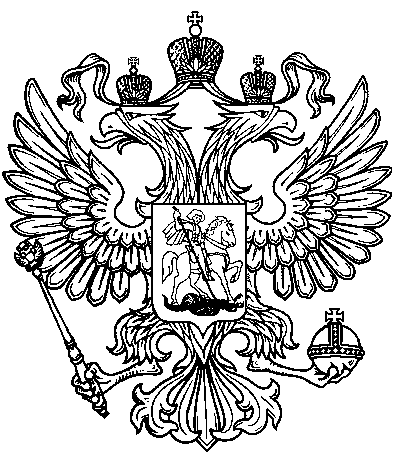 